Berufe der ZukunftEs gibt im Bereich der Mobilität sehr viele Berufe. Hier sind noch einmal ein paar aufgelistet: In der Zukunft wird sich unsere Mobilität sehr verändern. Auf diesem Bild siehst du ein paar Ideen, wie wir uns in ein paar Jahren bewegen könnten. Welche Berufe wird es trotzdem noch brauchen? Welche Berufe wird es vielleicht nicht mehr geben?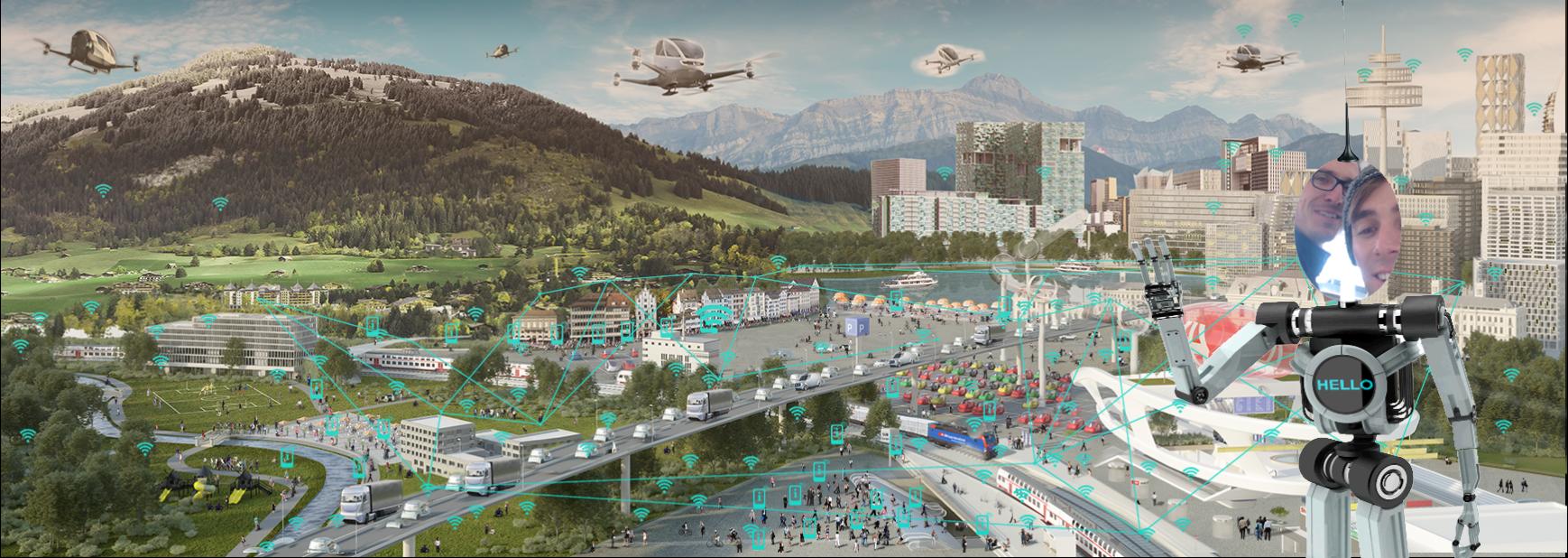 https://trafiko.ch/cms/wp-content/uploads/Mobilit%C3%A4t-der-Zukunft-Trafiko.jpg 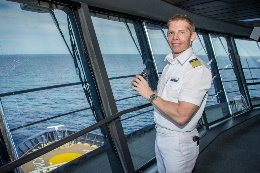 Kapitän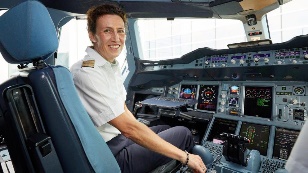 Pilotin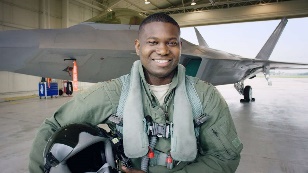 Luftwaffenpilot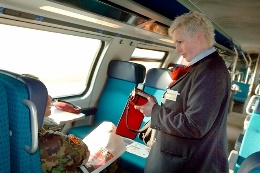 Fachfrau öffentlicher Verkehr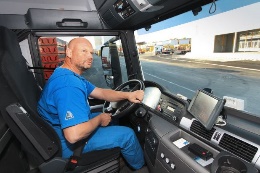 Strassentransport-fachmann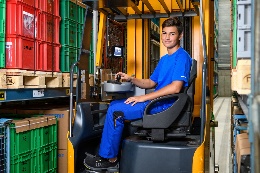 Logistiker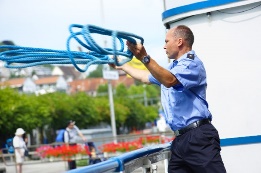 Matrose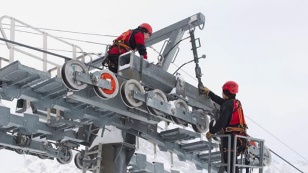 Seilbahner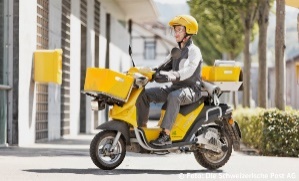 Logistiker Distribution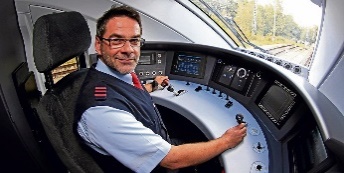 Lokführer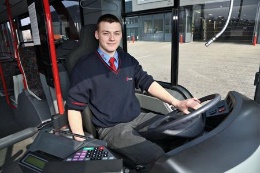 Busfahrer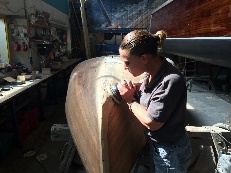 Bootsbauerin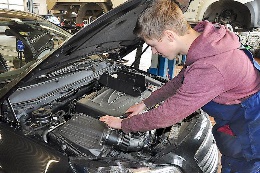 Automobilfachmann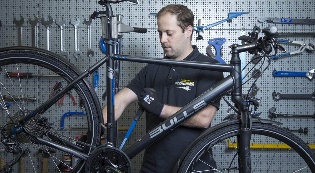 Fahrradmechaniker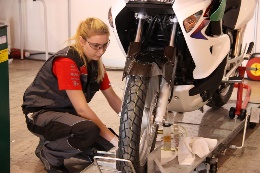 Motorradmechanikerin